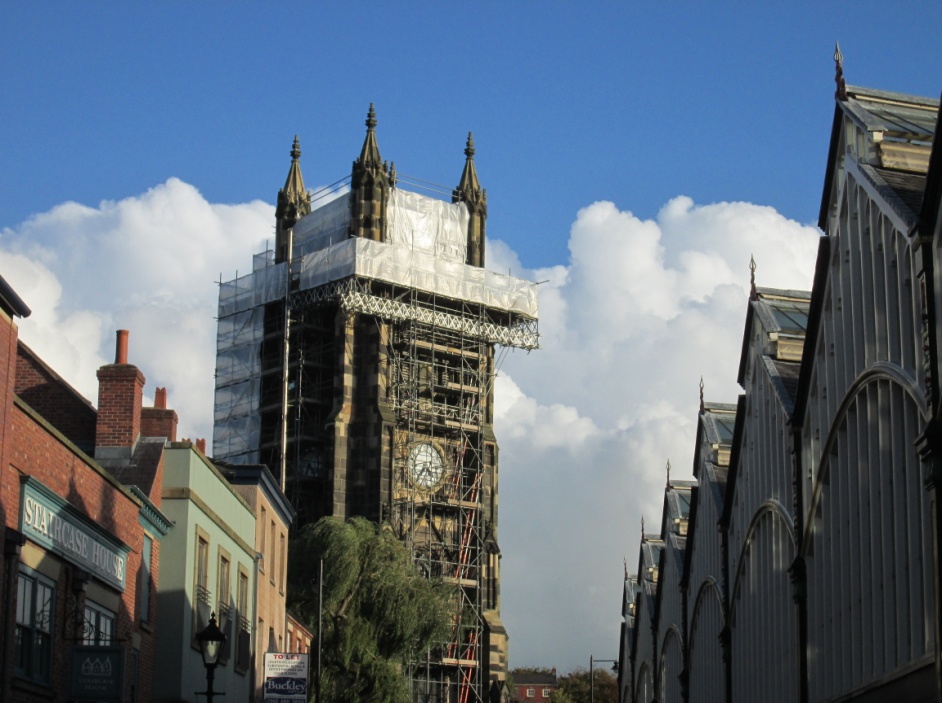 Scaffolding gets everywhere – and as if there isn’t enough of it at St Mary’s in the Marketplace it has now sprung up at St Mary’s Rectory. Some essential maintenance – roof repairs, replacement fascias  and  other roofline work with a paint can and brush!                          .  .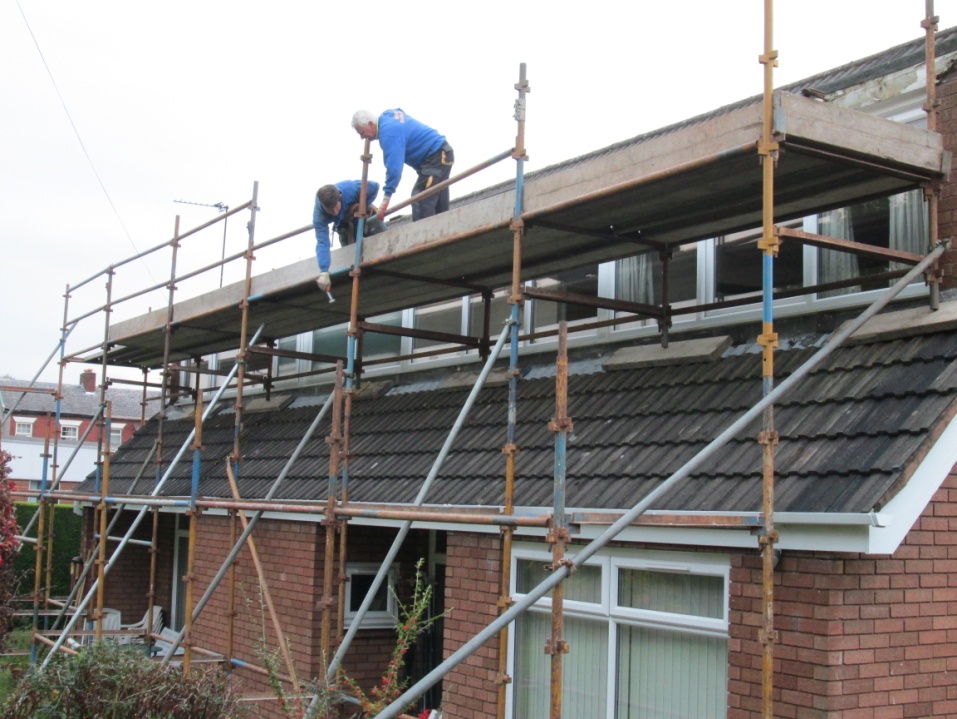          	 	  St Mary’s in the Marketplace.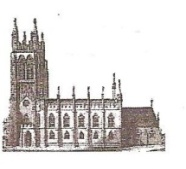 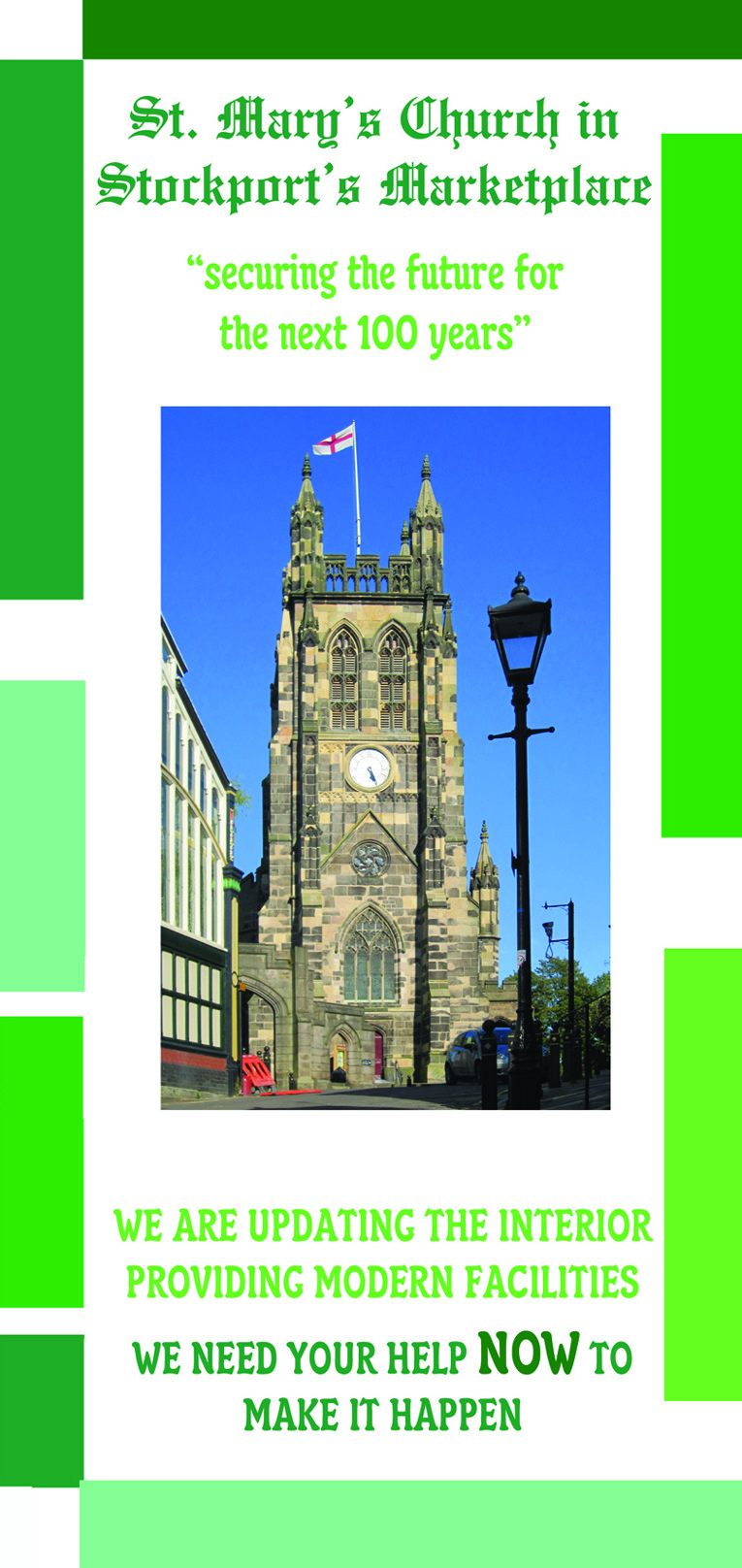 Issue No 15  (28th October 2012)“Securing the future for the next 100 years”We  have  break-through  –   the window  and
stonework  below it    have  now   been  taken
away -    opening  up   the  area  from  the  old
church   office into  to the Choir Vestry.     The 
surprise  find  of  a  little mummified sparrow  
adding a little interest to  the task  of  cutting
 up  and  removing the large and heavy stones.
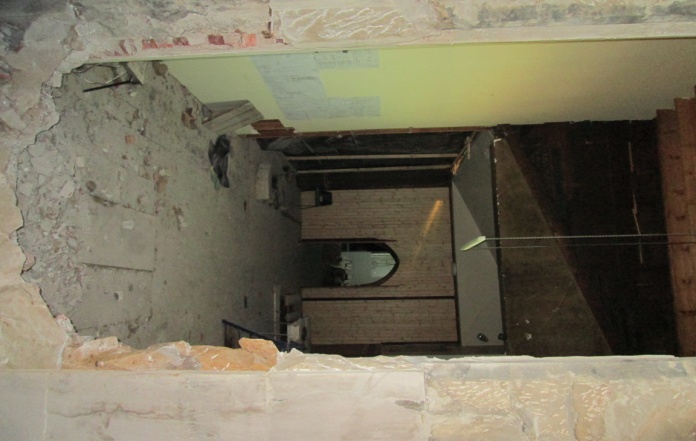 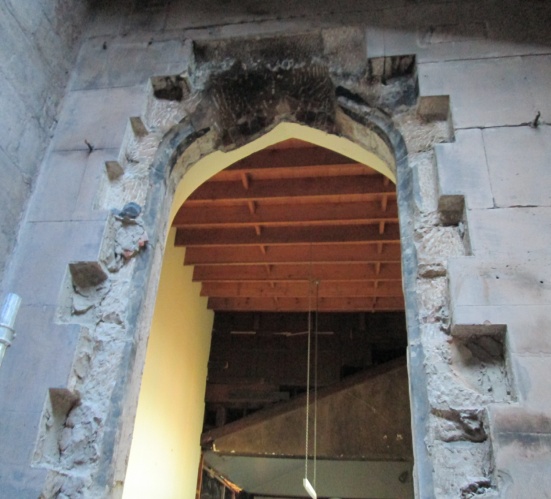 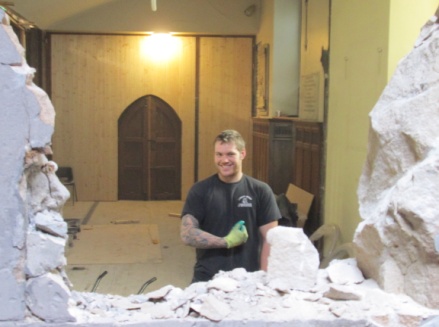 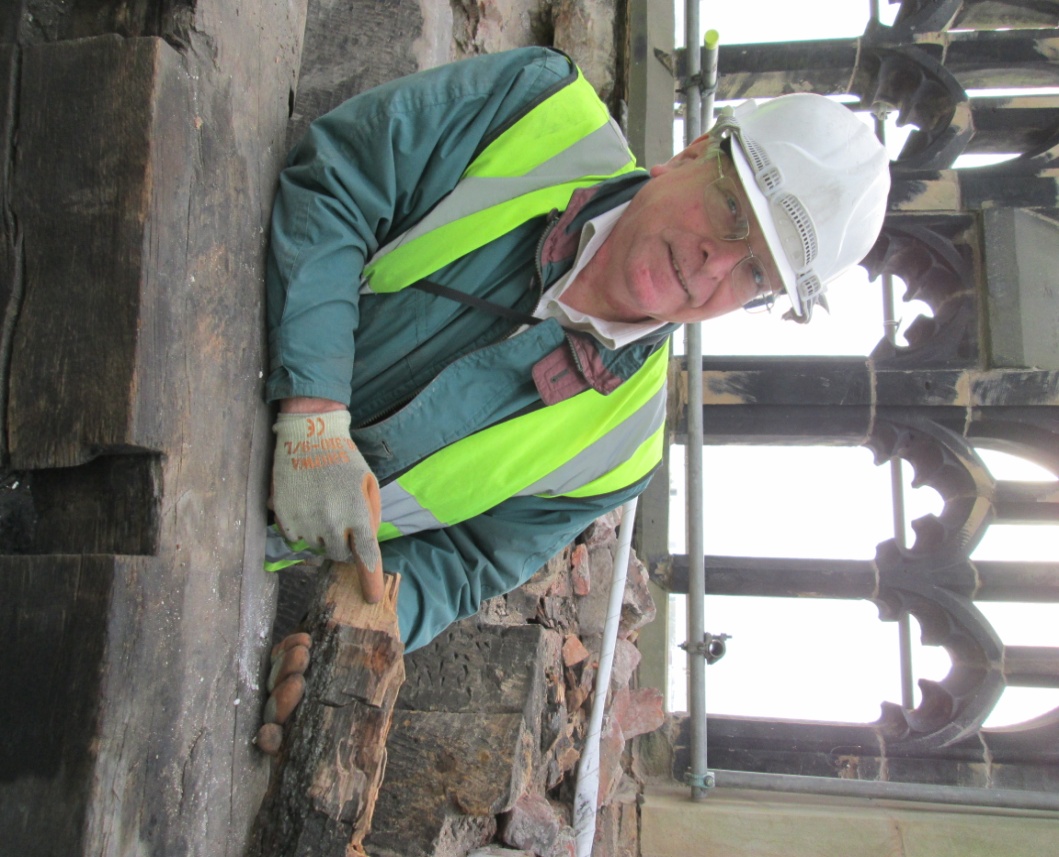 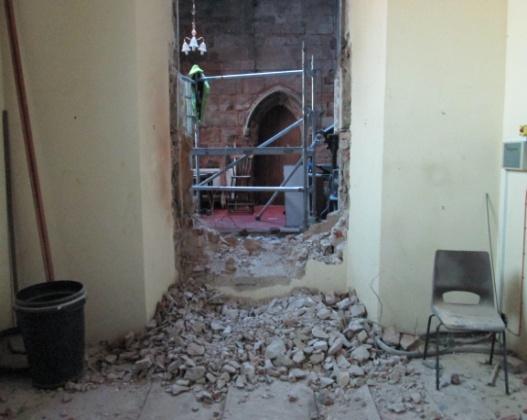 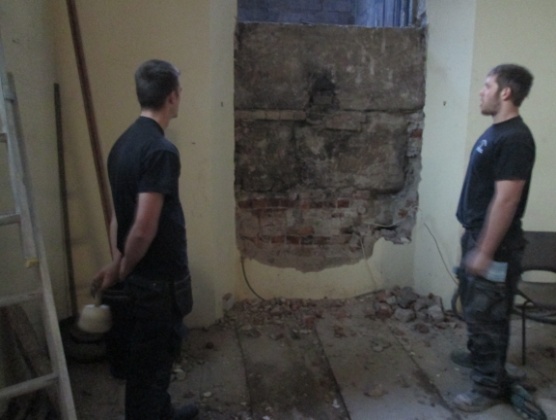 It’ was quite a surprise to see  how large the space looks  now that the area has been “opened-up”.  Floor levels will of course  need to be sorted and in due course the lift installed.  Due to the damp issues in the  Rector’s Vestry  there has had to be a few minor changes to our immediate plans - in that the former Choir Vestry will need to remain empty for the time being. This means that the  Stockport Heritage Trust will return and use the area immediately in front of the newly opened wall and into the planned shop area. Although temporary roof repairs are being undertaken to the vestry areas (to make them watertight) we will be seeking  new grant funding to complete full roofing works (to both Vestry areas) as soon as funds are available from English Heritage. We were however somewhat relieved to have been informed by our contractors that the roof has now been  made safe from collapse.  We  need to give the vestry areas time to dry-out safely (a complex process to ensure that dry-rot does not take hold). We have to ensure that there is  sufficient air-flow and that we have a controlled atmosphere.  Quite a lot of the panelling is being removed temporarily  – including parts of the ceiling.  We are however excited at the ancient roof timbers most likely to be as old as the Chancel.  This an important feature of that part of the Church and one we may wish to make available for viewing at some time in the future.  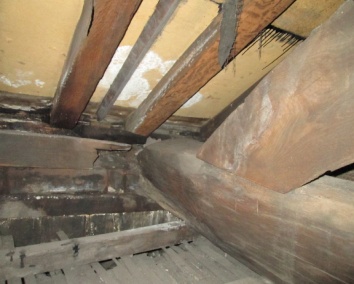 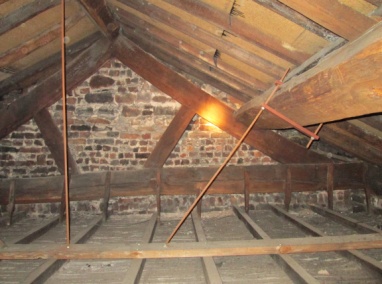 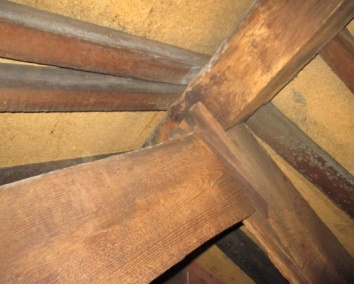 On    the tower  roof    work    continues
to   cut  out  the   rotten  wood,     move
the    beam-ends   on   to   the   support 
stones    and  to  splice  in  new   timber.
A  rather   “tricky”  process   I    suspect,
given the size and weight.      Also being
prepared  the area  which will  take  the
weight  of   our  replacement    flagpole.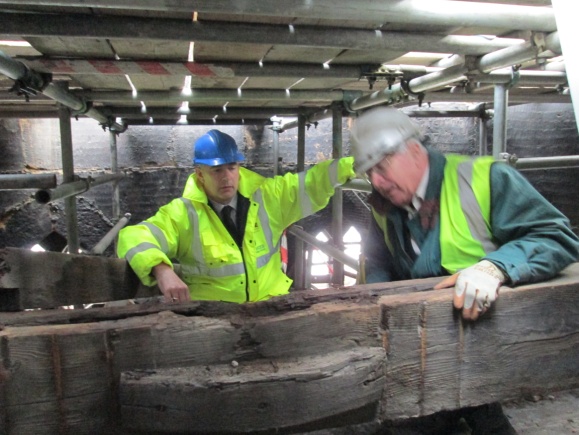 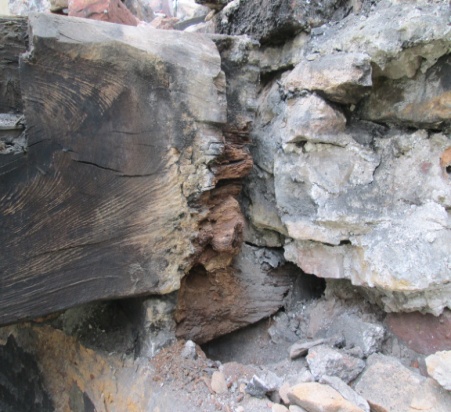 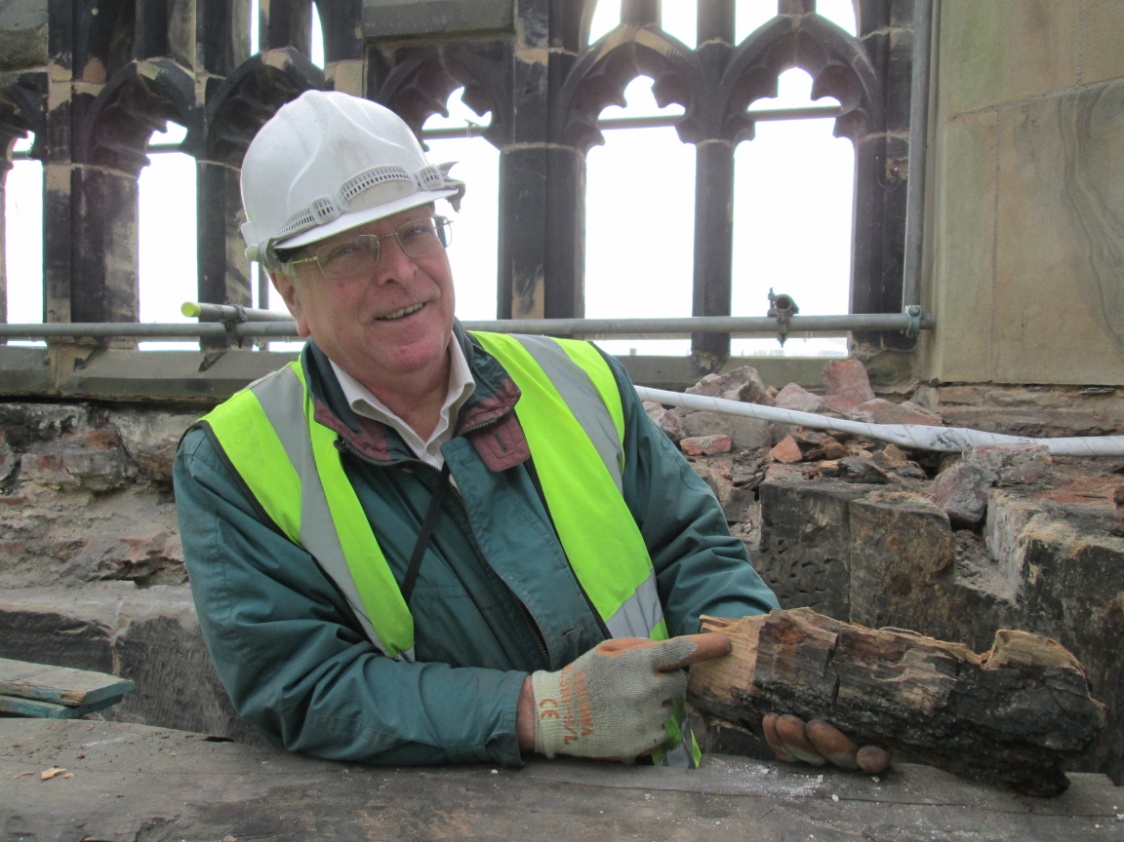 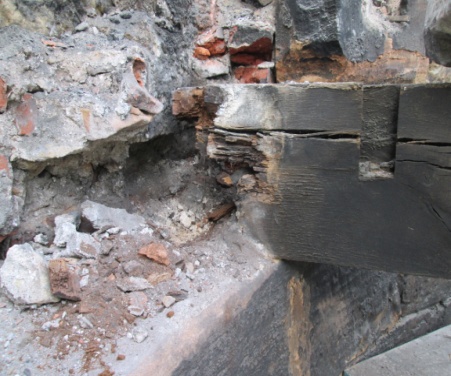 